FEDERATION de VOLLEY BALL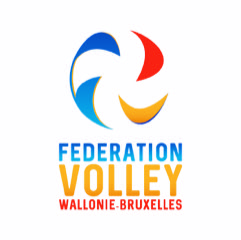 De WALLONIE-BRUXELLESRue de Namur, 84 - BE-5000 BEEZTél. : 081/26 09 02 Fax : 081/26 23 97Adresse mail générale : info@fvwb.be	site : www.fvwb.beDemande d’AffiliationPour un membre VV ayant obtenu une mise en libertéNOM :_____________________________________________________________________________Prénom :___________________________________________________________________________Date de Naissance :    . . / . . / . . . .                                      Lieu :    _______________________________Nationalité : ________________________________________________________________________         Désire s’affilier au club de : ____________________________________________________________A obtenu sa mise en liberté du club VV : _________________________________________________Le : _______________________________________________________________________________Fait à : ____________________Le ______________________________________________________Signature :Le membre					– 18 ans (signature des parents)FORMULAIRE A RENTRER AU SECRETARIAT DE LA FVWB POUR LE 10 MAI.Date de Réception					Date Validation VV